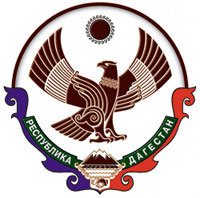 РЕСПУБЛИКА ДАГЕСТАН.АДМИНИСТРАЦИЯ ГОРОДСКОГО  ОКРУГА«ГОРОД  КАСПИЙСК»368300,   г. Каспийск, ул. Орджоникидзе 12, тел.: 8(246)5-14-11, факс: 8(246)5-10-00 сайт: www.kaspiysk.org, e-mail: kasp.info@yandex.ruПОСТАНОВЛЕНИЕ№ _856__                                                            « 09 » ___октября___ 2018 г. В соответствии с Федеральным законом от 19.06.2004 № 54-ФЗ «О собраниях, митингах, демонстрациях, шествиях и пикетированиях», Федеральным законом от 06.10.2003 г. № 131-ФЗ «Об общих принципах организации местного самоуправления в Российской Федерации» и Уставом городского округа «город Каспийск», Администрация городского округа «город Каспийск» ПОСТАНОВЛЯЕТ:1. Отменить Постановление Администрации городского округа «город Каспийск» от 12.09.2017 г. № 725 «О месте проведения публичных слушаний».2. Юридическому отделу Администрации городского округа «город Каспийск» (Магомедов Р. А.) совместно с Отделом строительства и архитектуры (Махов А. М.) и Управлением имущественных отношений Администрации городского округа «город Каспийск» (Хусруев М.-Г. А.) подготовить предложения о месте проведения публичных мероприятий, для представления их в Правительство Республики Дагестан.3. Опубликовать настоящее Постановление в газете «Трудовой Каспийск» и разместить его на официальном сайте Администрации городского округа «город Каспийск» в сети «Интернет».                   И.о. главы городского округа «г. Каспийск»                                                    Н. Г. Ахмедов«Об отмене Постановления Администрации городского округа «город Каспийск» от 12.09.2017 г. № 725»Исп.:  нач. юр. отдела Р. А. МагомедовСогласовано:зам. главы администрацииЗ. Т. Таибов